СОВЕТ  ДЕПУТАТОВ ДОБРИНСКОГО МУНИЦИПАЛЬНОГО РАЙОНАЛипецкой области26-я сессия VII-го созываРЕШЕНИЕ27.03.2023г.                                п.Добринка	                                    №216-рсО назначении публичных слушаний по проекту отчета «Об исполнении районного бюджета за 2022 год»В соответствии с п.2 статьи 19 Устава Добринского муниципального района, руководствуясь Положением о проведении публичных слушаний в  Добринском муниципальном районе, принятым решением Совета депутатов Добринского муниципального района от 21.02.2023 №203-рс, учитывая решение постоянной комиссии по экономике, бюджету, муниципальной собственности и социальным вопросам, Совет депутатов Добринского муниципального районаРЕШИЛ:1.Назначить публичные слушания по проекту отчета «Об исполнении районного бюджета за 2022 год» на 18 апреля  2023 года в 10.00 часов. Место проведения слушаний - Большой зал заседаний администрации Добринского муниципального района, ул.М.Горького,5.2.Утвердить состав организационного комитета по подготовке и проведению публичных слушаний по проекту отчета «Об исполнении районного бюджета за 2022 год» (приложение №1).3.Поручить организационному комитету опубликовать проект отчета «Об исполнении районного бюджета за 2022 год» в районной газете «Добринские вести» (приложение №2).4.Установить срок подачи предложений и рекомендаций по проекту отчета «Об исполнении районного бюджета за 2022 год» до 17 апреля 2023 года.5.Настоящее решение вступает в силу со дня его официального опубликования.Председатель Совета депутатовДобринского муниципального района                                       М.Б.Денисов                 Приложение №1      к решению Совета депутатовДобринского муниципального района           от 27.03.2023г. №216 -рсСОСТАВорганизационного комитета по подготовке и проведению публичных слушаний по проекту отчета «Об исполнении районного бюджета за 2022 год»                     Приложение №2               к решению Совета депутатов      Добринского муниципального района                   от 27.03.2023г. № 216-рс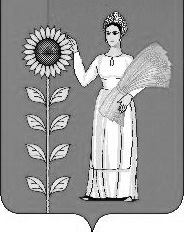 №п/пФамилия, имя, отчествоМесто работы и занимаемая должность1Быкова Оксана АлександровнаНачальник управления финансов администрации Добринского муниципального района2Ванина Раиса МихайловнаПредседатель постоянной комиссии по экономике, бюджету, муниципальной собственности и социальным вопросам3Демидова Галина МихайловнаЗаместитель главы администрации Добринского муниципального района, председатель комитета экономики и инвестиционной деятельности  администрации Добринского муниципального района4Гаврилова Клавдия СергеевнаНачальник организационного отдела Совета депутатов Добринского муниципального районаПРОЕКТ ОБ ИСПОЛНЕНИИРАЙОННОГО БЮДЖЕТА ЗА 2022 ГОДНаименование показателейУточненный годовой планИсполнение за 2022 год% исполне-ния к годовому плану ДОХОДЫНАЛОГОВЫЕ  ДОХОДЫ       248 391 801,80          266 787 774,45   107,4Налоги на прибыль       172 574 975,00          192 232 678,51   111,4Налог на доходы  физических лиц       172 574 975,00          192 232 678,51   111,4Акцизы по подакцизным товарам         55 319 826,80            57 851 186,92   104,6Налоги на совокупный доход         14 800 000,00            11 277 482,11   76,2Прочие налоги, пошлины и сборы            5 697 000,00              5 426 426,91   95,3в т.ч. государственная пошлина           5 697 000,00              5 426 426,91   95,3НЕНАЛОГОВЫЕ  ДОХОДЫ       168 636 022,00          183 329 603,09   108,7Доходы от имущества, находящегося в государственной и муниципальной собственности       165 900 555,00          173 247 134,51   104,4арендная плата за землю       163 900 000,00          171 135 771,77   104,4доходы от сдачи в аренду имущества           2 000 000,00              2 110 792,18   105,5проценты, полученные от предоставления бюджетных кредитов                     555,00                        570,56   102,8Плата за негативное воздействие на окружающую среду           1 078 000,00              1 494 250,30   138,6Доходы от оказания платных услуг и компенсационных затрат государства              347 467,00              3 112 742,43   0,0Доходы от продажи материальных и нематериальных  активов              310 000,00              3 914 715,58   1262,8Доходы от реализации имущества, находящегося в муниципальной собственности              310 000,00                 170 804,93   55,1Доходы от продажи земельных участков, государственная собственность на которые не разграничена0,00           3 743 910,65   0,0Штрафные санкции, возмещение ущерба           1 000 000,00              1 551 248,89   155,1Прочие  неналоговые  доходы0,00                  9 511,38   0,0  ИТОГО ДОХОДОВ:       417 027 823,80          450 117 377,54   107,9Безвозмездные поступления - всего       759 889 580,06          745 236 509,31   98,1Дотации от других бюджетов бюджетной системы РФ         86 332 729,00            86 332 729,00   100,0Субсидии от других бюджетов бюджетной системы РФ       210 362 155,78          197 269 466,59   93,8Субвенции от других бюджетов бюджетной системы РФ       385 737 662,46          383 933 193,84   99,5Иные межбюджетные трансферты         77 457 032,82            77 025 205,31   99,4Прочие безвозмездные поступления0,00              699 284,89   0,0Доходы от возврата остатков межбюджетных трансфертов0,00                         0,06   Возврат остатков субсидий, субвенций и иных межбюджетных трансфертов, имеющих целевое назначение, прошлых лет0,00-              23 370,38        ВСЕГО ДОХОДОВ    1 176 917 403,86       1 195 353 886,85   101,6Превышение расходов над доходами (дефицит -,профицит +)-       23 166 837,27            46 811 969,20   Бюджетный  кредит-            372 000,00   -            372 000,00   100,0   Р А С Х О Д ЫОбщегосударственные   вопросы       122 057 369,55          118 655 379,80   97,2Национальная безопасность и правоохранительная деятельность         13 328 738,80            13 061 162,19   98,0Общеэкономические вопросы              539 900,00                 539 900,00   100,0Сельское хозяйство и рыболовство (мероприятия по отлову и содержанию безнадзорных животных)           2 524 813,00              2 507 486,70   99,3Государственная поддержка автотранспорта           8 000 000,00              7 837 946,86   98,0Дорожное хозяйство (дорожные фонды)       177 575 869,94          170 274 051,84   95,9Другие вопросы в области национальной экономики           9 320 080,43              7 327 285,55   78,6Жилищно-коммунальное хозяйство       144 784 410,28          123 936 630,04   85,6Образование       572 383 864,88          560 145 959,79   97,9Культура, кинематография         91 447 783,46            89 670 338,35   98,1Социальная политика         51 547 555,41            48 796 534,18   94,7Физическая культура и спорт           2 148 058,38              1 998 902,05   93,1Средства массовой информации           4 425 797,00              3 790 340,30   85,6ВСЕГО РАСХОДОВ:    1 200 084 241,13       1 148 541 917,65   95,7